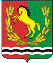 СОВЕТ ДЕПУТАТОВМУНИЦИПАЛЬНОГО ОБРАЗОВАНИЯ КИСЛИНСКИЙ СЕЛЬСОВЕТАСЕКЕЕВСКОГО РАЙОНА ОРЕНБУРГСКОЙ  ОБЛАСТИтретьего созываР Е Ш Е Н И Е                                 24.04.2018                                                                                                         № 71                                                                                   О протесте прокурора на решение от 01.07.2016 года №31 «О Положении о денежном содержании  муниципальных служащих  муниципального образования Кислинский сельсовет»       Рассмотрев протест прокурора №86-3-2018 от 05.04.2018 года на решение Совета депутатов муниципального образования Кислинский сельсовет от 01.07.2016 года №31 «О Положении о денежном содержании  муниципальных служащих  муниципального образования Кислинский сельсовет» Совет депутатов решил: 1.Удовлетворить протест прокурора на решение   от 01.07.2016 года  №31 «О Положении о денежном содержании  муниципальных служащих  муниципального образования Кислинский сельсовет» 2.Внести изменения в решение Совета депутатов муниципального образования Кислинский  от 01.07.2016 года  №31 «О Положении о денежном содержании  муниципальных служащих  муниципального образования Кислинский сельсовет».3.Настоящее решение вступает в силу после официального опубликования (обнародования).Глава муниципального образованияКислинский сельсовет                                                                   В.Л. Абрамов